PONT SAINT PIERRE27360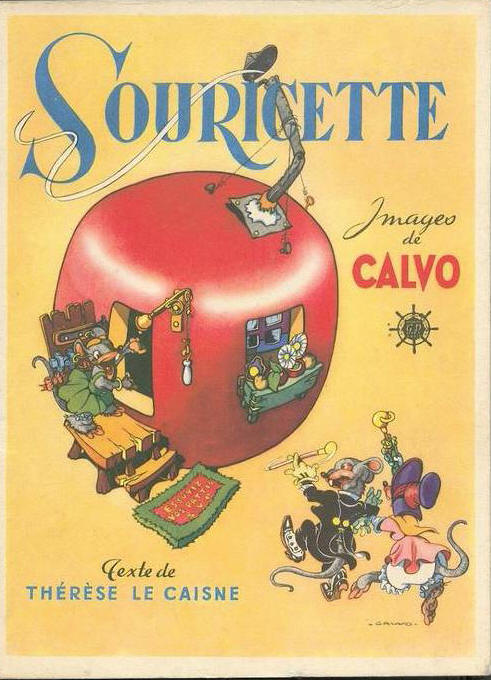 SALLE CULTURELLE                                                   EDMOND CALVO32ème  SALON TOUTES COLLECTIONSDIMANCHE 6  MARS 2016                           ORGANISEPAR LE CERCLE PHILATHELIQUE ET TOUTES COLLECTIONS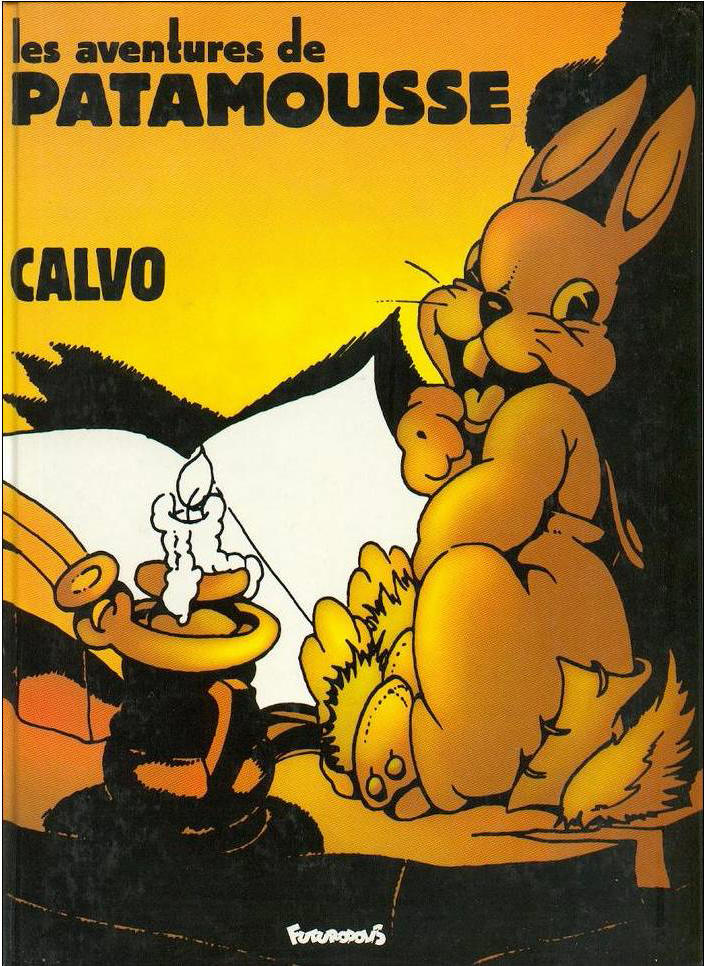 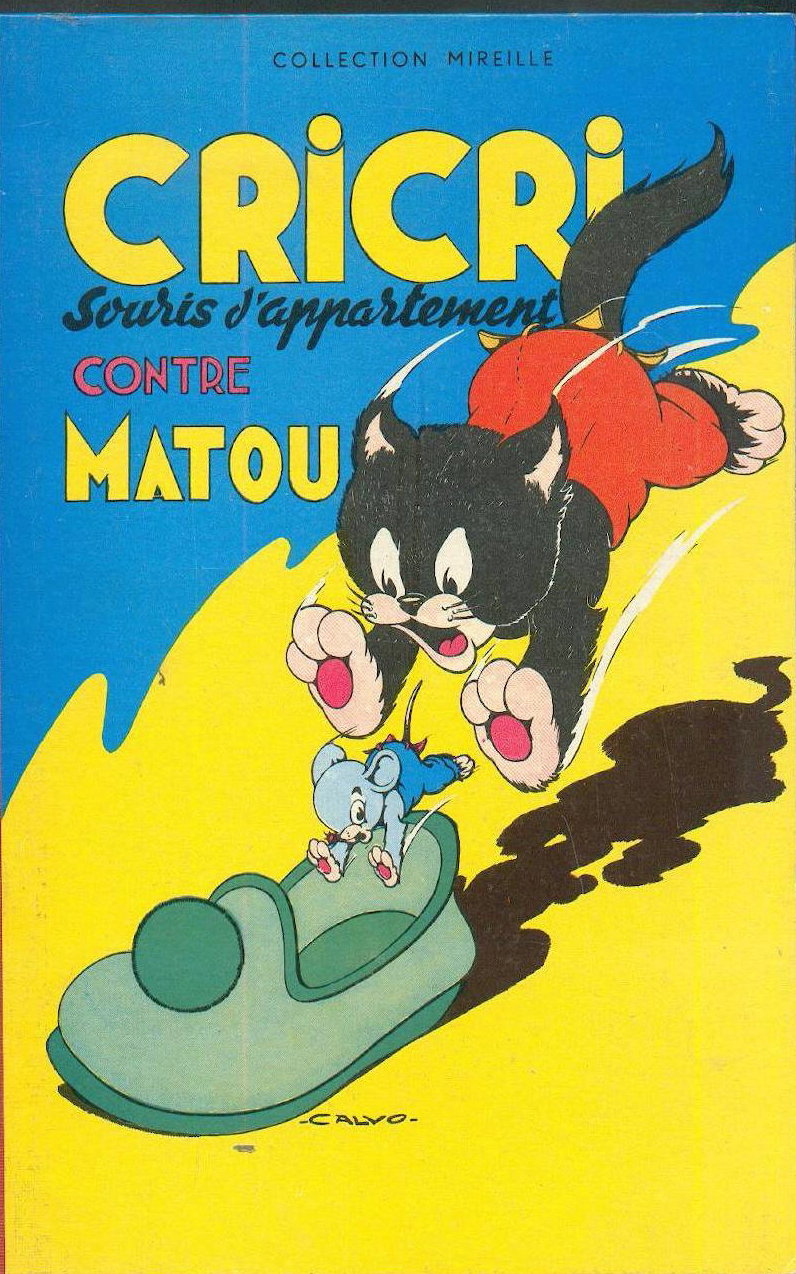 DE PONT SAINT PIERRE9H-17H30ENTREE GRATUITE                                                                Ne pas jeter sur la voie publique